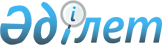 Сырым аудандық мәслихатының 2017 жылғы 20 желтоқсандағы № 21-2 "2018-2020 жылдарға арналған аудандық бюджет туралы" шешіміне өзгерістер енгізу туралы
					
			Күшін жойған
			
			
		
					Батыс Қазақстан облысы Сырым аудандық мәслихатының 2018 жылғы 6 сәуірдегі № 25-1 шешімі. Батыс Қазақстан облысының Әділет департаментінде 2018 жылғы 19 сәуірде № 5170 болып тіркелді. Күші жойылды - Батыс Қазақстан облысы Сырым аудандық мәслихатының 2019 жылғы 15 ақпандағы № 37-6 шешімімен
      Ескерту. Күші жойылды - Батыс Қазақстан облысы Сырым аудандық мәслихатының 15.02.2019 № 37-6 шешімімен (алғашқы ресми жарияланған күнінен бастап қолданысқа енгізіледі).
      Қазақстан Республикасының 2008 жылғы 4 желтоқсандағы Бюджет кодексіне, Қазақстан Республикасының 2001 жылғы 23 қаңтардағы "Қазақстан Республикасындағы жергілікті мемлекеттік басқару және өзін-өзі басқару туралы" Заңына сәйкес, аудандық мәслихат ШЕШІМ ҚАБЫЛДАДЫ:
      1. Сырым аудандық мәслихатының 2017 жылғы 20 желтоқсандағы № 21-2 "2018-2020 жылдарға арналған аудандық бюджет туралы" шешіміне (Нормативтік құқықтық актілерді мемлекеттік тіркеу тізілімінде №5012 тіркелген, 2018 жылғы 8 қаңтарда Қазақстан Республикасы нормативтік құқықтық актілерінің эталондық бақылау банкінде жарияланған) мынадай өзгерістер енгізілсін:
      1- тармақ мынадай редакцияда жазылсын:
      "1. 2018-2020 жылдарға арналған аудандық бюджет 1, 2 және 3- қосымшаларға сәйкес, соның ішінде 2018 жылға келесі көлемдерде бекітілсін:
      1) кірістер – 3 932 419 мың теңге:
      салықтық түсімдер – 360 404 мың теңге;
      салықтық емес түсімдер – 5 050 мың теңге;
      негізгі капиталды сатудан түсетін түсімдер – 2 220 мың теңге;
      трансферттер түсімі – 3 564 745 мың теңге;
      2) шығындар – 3 953 988 мың теңге;
      3) таза бюджеттік кредиттеу – 46 316 мың теңге:
      бюджеттік кредиттер – 112 087 мың теңге;
      бюджеттік кредиттерді өтеу – 65 771 мың теңге;
      4) қаржы активтерімен операциялар бойынша сальдо – 12 500 мың теңге:
      қаржы активтерін сатып алу – 12 500 мың теңге;
      мемлекеттің қаржы активтерін сатудан түсетін түсімдер – 0 теңге;
      5) бюджет тапшылығы (профициті) – - 80 385 мың теңге;
      6) бюджет тапшылығын қаржыландыру (профицитін пайдалану) – 80 385 мың теңге;
      қарыздар түсімі – 111 833 мың теңге;
      қарыздарды өтеу – 42 326 мың теңге;
      бюджет қаражатының пайдаланылатын қалдықтары – 10 878 теңге.";
      3-тармақ мынадай редакцияда жазылсын:
      "3. 2018 жылға арналған аудандық бюджетке бөлінетін нысаналы республикалық, облыстық трансферттердің және кредиттердің жалпы сомасы 762 264 мың теңге көлемінде қарастырылсын:
      1) республикалық бюджет трансферттер сомасы – 344 922 мың теңге:
      тілдік курстар бойынша тағылымдамадан өткен мұғалімдерге қосымша ақы төлеуге – 314 мың теңге;
      оқу кезеңінде негізгі қызметкерді алмастырғаны үшін мұғалімдерге қосымша ақы төлеуге – 3 303 мың теңге;
      үйде және жартылай стационар жағдайында қарттар мен мүгедектерге арнаулы әлеуметтік қызметтерді көрсетуге – 3 626 мың теңге;
      мүгедектерді міндетті гигиеналық құралдармен қамтамасыз ету нормаларын ұлғайтуға – 4 515 мың теңге;
      техникалық көмекшi құралдар тiзбесiн кеңейтуге – 2 578 мың теңге;
      жалақыны ішінара субсидиялауға – 7 234 мың теңге;
      жастар практикасына – 12 987 мың теңге;
      халықты жұмыспен қамту орталықтарына әлеуметтік жұмыс жөніндегі консультанттар мен ассистенттерді енгізуге – 9 248 мың теңге;
      мемлекеттік атаулы әлеуметтік көмек төлеуге – 20 510 мың теңге;
      Бұлдырты ауылының су құбырын салуға – 280 607 мың теңге;
      2) облыстық бюджет трансферттер сомасы – 305 255 мың теңге:
      жастар практикасына – 8 741 мың теңге;
      Жымпиты ауылының әкімшілік ғимараты мен гараж құрылысына – 15 000 мың теңге;
      жаңа оқу бағдарламаларының енуіне және жаңа оқулықтар шығуына байланысты оқулықтар сатып алуға – 81 150 мың теңге;
      жұмысшы кадрларды еңбек нарығында сұранысқа ие кәсіптер және дағдылар бойынша қысқа мерзімді кәсіптік оқытуға – 9 134 мың теңге;
      Тоғанас ауылының сумен жабдықтау жүйесін қайта құруға жобалық-сметалық құжаттама жасақтауға – 7 200 мың теңге;
      Тасқұдық ауылының сумен жабдықтау жүйесін қайта құруға жобалық-сметалық құжаттама жасақтауға – 7 800 мың теңге;
      Тоғанас ауылының әлеуметтік нысандарын газдандыруға – 10 924 мың теңге;
      Өлеңті ауылының кіре беріс жолын орташа жөндеуге – 86 129 мың теңге;
      Қосарал ауылының су құбырын қайта құруға жұмыс жобасы бойынша кешенді мемлекеттік ведомостводан тыс сараптама өткізуге – 1 144 мың теңге;
      Жымпиты ауылында "Кенащы" жер асты су кен орнынан сумен қамту жүйесінің құрылысына жұмыс жобасы бойынша кешенді мемлекеттік ведомостводан тыс сараптама өткізуге – 1 542 мың теңге;
      аудандық мектептерге жаңартылған білім бағдарламасы бойынша оқушыларды оқыту үшін жиынтықтағы компьютерлер сатып алуға – 7 500 мың теңге;
      мұғалімдерді "Білім беруге интерактивті құралдар. Мұғалімге қажетті технологиялар" тренингіне жолдауға және ""Академия" педагогикалық шеберлік виртуалды лабораториясы" білім берудегі онлайн порталына жазылуға – 2 500 мың теңге;
      шағын жинақталған мектептерге "Bilimbook" компьютер-трансформер контентін сатып алуға – 34 100 мың теңге;
      салық, іс-сапар және міндетті зейнетақы жарналары шығындары бойынша кредиторлық берешектерді өтеуге – 7 278 мың теңге;
      Сасықкөл ауылындағы әлеуметтік нысандарды газдандыруға – 966 мың теңге;
      Қарағанды ауылындағы әлеуметтік нысандарды газдандыруға – 5 085 мың теңге;
      Құспанкөл ауылындағы әлеуметтік нысандарды газдандыруға – 4 317 мың теңге;
      Жымпиты ауылындағы әлеуметтік нысандарды газдандыруға – 7 903 мың теңге; 
      Жаңаөңір ауылындағы әлеуметтік нысандарды газдандыруға – 3 373 мың теңге;
      Аңқаты ауылындағы әлеуметтік нысандарды газдандыруға – 3 469 мың теңге;
      3) бюджеттік кредиттер сомасы – 112 087 мың теңге:
      мамандарды әлеуметтік қолдау шараларын іске асыруға берілетін бюджеттік кредиттер – 112 087 мың теңге.";
      көрсетілген шешімнің 1- қосымшасы осы шешімнің қосымшасына сәйкес жаңа редакцияда жазылсын.
      2. Сырым аудандық мәслихат аппаратының бас маманы (А.Орашева) осы шешімнің әділет органдарында мемлекеттік тіркелуін, оның бұқаралық ақпарат құралдарында және Қазақстан Республикасы нормативтік құқықтық актілерінің эталондық бақылау банкінде ресми жариялануын қамтамасыз етсін.
      3. Осы шешім 2018 жылдың 1 қаңтарынан бастап қолданысқа енгізіледі. 2018 жылға арналған аудандық бюджет
					© 2012. Қазақстан Республикасы Әділет министрлігінің «Қазақстан Республикасының Заңнама және құқықтық ақпарат институты» ШЖҚ РМК
				
      Сессия төрағасы

Б.Таскалиев

      Мәслихат хатшысы

Ш.Дуйсенгалиева
Сырым аудандық мәслихатының
2018 жылғы 6 сәуірдегі
№25-1 шешіміне қосымшаСырым аудандық мәслихатының
2017 жылғы 20 желтоқсандағы
№21-2 шешіміне 1 - қосымша
Санаты
Санаты
Санаты
Санаты
Санаты
Сомасы, мың теңге
Сыныбы
Сыныбы
Сыныбы
Сыныбы
Сомасы, мың теңге
Кіші сыныбы
Кіші сыныбы
Кіші сыныбы
Сомасы, мың теңге
Ерекшелігі
Ерекшелігі
Сомасы, мың теңге
Атауы
Атауы
Сомасы, мың теңге
1
2
3
4
4
5
1) Кірістер
1) Кірістер
 3 932 419
1
Салықтық түсiмдер
Салықтық түсiмдер
360 404
01
Табыс салығы
Табыс салығы
130 056
2
Жеке табыс салығы
Жеке табыс салығы
130 056
03
Әлеуметтік салық
Әлеуметтік салық
148 000
1
Әлеуметтiк салық
Әлеуметтiк салық
148 000
04
Меншiкке салынатын салықтар
Меншiкке салынатын салықтар
73 298
1
Мүлiкке салынатын салықтар
Мүлiкке салынатын салықтар
59 500
3
Жер салығы
Жер салығы
1 440
4
Көлiк құралдарына салынатын салық
Көлiк құралдарына салынатын салық
10 158
5
Бірыңғай жер салығы
Бірыңғай жер салығы
2 200
05
Тауарларға, жұмыстарға және қызметтерге салынатын iшкi салықтар
Тауарларға, жұмыстарға және қызметтерге салынатын iшкi салықтар
6 530
2
Акциздер
Акциздер
1 700
3
Табиғи және басқа да ресурстарды пайдаланғаны үшiн түсетiн түсiмдер
Табиғи және басқа да ресурстарды пайдаланғаны үшiн түсетiн түсiмдер
430
4
Кәсiпкерлiк және кәсiби қызметтi жүргiзгенi үшiн алынатын алымдар
Кәсiпкерлiк және кәсiби қызметтi жүргiзгенi үшiн алынатын алымдар
4 400
08
Заңдық маңызы бар әрекеттерді жасағаны және (немесе) оған уәкілеттігі бар мемлекеттік органдар немесе лауазымды адамдар құжаттар бергені үшін алынатын міндетті төлемдер
Заңдық маңызы бар әрекеттерді жасағаны және (немесе) оған уәкілеттігі бар мемлекеттік органдар немесе лауазымды адамдар құжаттар бергені үшін алынатын міндетті төлемдер
2 520
1
Мемлекеттік баж
Мемлекеттік баж
2 520
2
Салықтық емес түсiмдер
Салықтық емес түсiмдер
5 050
01
Мемлекеттік меншiктен түсетін кірістер
Мемлекеттік меншiктен түсетін кірістер
3 950
5
Мемлекет меншігіндегі мүлікті жалға беруден түсетін кірістер
Мемлекет меншігіндегі мүлікті жалға беруден түсетін кірістер
3 950
06
Басқа да салықтық емес түсiмдер
Басқа да салықтық емес түсiмдер
1 100
1
Басқа да салықтық емес түсiмдер
Басқа да салықтық емес түсiмдер
1 100
3
Негізгі капиталды сатудан түсетін түсімдер
Негізгі капиталды сатудан түсетін түсімдер
2 220
01
Мемлекеттік мекемелерге бекітілген мемлекеттік мүлікті сату
Мемлекеттік мекемелерге бекітілген мемлекеттік мүлікті сату
1 000
1
Мемлекеттік мекемелерге бекітілген мемлекеттік мүлікті сату
Мемлекеттік мекемелерге бекітілген мемлекеттік мүлікті сату
1 000
03
Жердi және материалдық емес активтердi сату
Жердi және материалдық емес активтердi сату
1 220
1
Жерді сату
Жерді сату
1 220
4
Трансферттердің түсімдері
Трансферттердің түсімдері
3 564 745
02
Мемлекеттiк басқарудың жоғары тұрған органдарынан түсетiн трансферттер
Мемлекеттiк басқарудың жоғары тұрған органдарынан түсетiн трансферттер
3 564 745
2
Облыстық бюджеттен түсетiн трансферттер
Облыстық бюджеттен түсетiн трансферттер
3 564 745
Функционалдық топ
Функционалдық топ
Функционалдық топ
Функционалдық топ
Функционалдық топ
Сомасы, мың теңге
Функционалдық кіші топ
Функционалдық кіші топ
Функционалдық кіші топ
Функционалдық кіші топ
Сомасы, мың теңге
Бюджеттік бағдарламалардың әкімшісі
Бюджеттік бағдарламалардың әкімшісі
Бюджеттік бағдарламалардың әкімшісі
Сомасы, мың теңге
Бағдарлама
Бағдарлама
Сомасы, мың теңге
Атауы
Атауы
Сомасы, мың теңге
1
2
3
4
5
6
2) Шығындар
 3 953 988
01
Жалпы сипаттағы мемлекеттiк қызметтер 
281 753
1
Мемлекеттiк басқарудың жалпы функцияларын орындайтын өкiлдi, атқарушы және басқа органдар
226 252
112
Аудан (облыстық маңызы бар қала) мәслихатының аппараты
18 868
001
Аудан (облыстық маңызы бар қала) мәслихатының қызметін қамтамасыз ету жөніндегі қызметтер
18 868
122
Аудан (облыстық маңызы бар қала) әкімінің аппараты
72 044
001
Аудан (облыстық маңызы бар қала) әкімінің қызметін қамтамасыз ету жөніндегі қызметтер
72 044
003
Мемлекеттік органның күрделі шығыстары
0
123
Қаладағы аудан, аудандық маңызы бар қала, кент, ауыл, ауылдық округ әкімінің аппараты
135 340
001
Қаладағы аудан, аудандық маңызы бар қаланың, кент, ауыл, ауылдық округ әкімінің қызметін қамтамасыз ету жөніндегі қызметтер
135 340
022
Мемлекеттік органның күрделі шығыстары
0
2
Қаржылық қызмет
749
459
Ауданның (облыстық маңызы бар қаланың) экономика және қаржы бөлімі
749
010
Жекешелендіру, коммуналдық меншікті басқару, жекешелендіруден кейінгі қызмет және осыған байланысты дауларды реттеу
749
9
Жалпы сипаттағы өзге де мемлекеттiк қызметтер
54 752
458
Ауданның (облыстық маңызы бар қаланың) тұрғын үй-коммуналдық шаруашылығы, жолаушылар көлігі және автомобиль жолдары бөлімі 
16 921
001
Жергілікті деңгейде тұрғын үй-коммуналдық шаруашылығы, жолаушылар көлігі және автомобиль жолдары саласындағы мемлекеттік саясатты іске асыру жөніндегі қызметтер
16 921
013
Мемлекеттік органның күрделі шығыстары
0
459
Ауданның (облыстық маңызы бар қаланың) экономика және қаржы бөлімі
22 660
001
Ауданның (облыстық маңызы бар қаланың) экономикалық саясаттын қалыптастыру мен дамыту, мемлекеттік жоспарлау, бюджеттік атқару және коммуналдық меншігін басқару саласындағы мемлекеттік саясатты іске асыру жөніндегі қызметтер
20 420
113
Жергілікті бюджеттерден берілетін ағымдағы нысаналы трансферттер
2 240
466
Ауданның (облыстық маңызы бар қаланың) сәулет, қала құрылысы және құрылыс бөлімі
15 171
040
Мемлекеттік органдардың объектілерін дамыту
15 171
02
Қорғаныс
17 400
1
Әскери мұқтаждар
5 400
122
Аудан (облыстық маңызы бар қала) әкімінің аппараты
5 400
005
Жалпыға бірдей әскери міндетті атқару шеңберіндегі іс-шаралар
5 400
2
Төтенше жағдайлар жөнiндегi жұмыстарды ұйымдастыру
12 000
122
Аудан (облыстық маңызы бар қала) әкімінің аппараты
12 000
007
Аудандық (қалалық) ауқымдағы дала өрттерінің, сондай-ақ мемлекеттік өртке қарсы қызмет органдары құрылмаған елдi мекендерде өрттердің алдын алу және оларды сөндіру жөніндегі іс-шаралар
12 000
04
Бiлiм беру
2 105 115
1
Мектепке дейiнгi тәрбие және оқыту
87 243
464
Ауданның (облыстық маңызы бар қаланың) білім бөлімі
87 243
009
Мектепке дейінгі тәрбие мен оқыту ұйымдарының қызметін қамтамасыз ету
64 648
040
Мектепке дейінгі білім беру ұйымдарында мемлекеттік білім беру тапсырысын іске асыруға
22 595
2
Бастауыш, негізгі орта және жалпы орта білім беру
1 892 017
123
Қаладағы аудан, аудандық маңызы бар қала, кент, ауыл, ауылдық округ әкімінің аппараты
1 872
005
Ауылдық жерлерде балаларды мектепке дейін тегін алып баруды және кері алып келуді ұйымдастыру
1 872
457
Ауданның (облыстық маңызы бар қаланың) мәдениет, тілдерді дамыту, дене шынықтыру және спорт бөлімі
53 333
017
Балалар мен жасөспірімдерге спорт бойынша қосымша білім беру
53 333
464
Ауданның (облыстық маңызы бар қаланың) білім бөлімі
1 836 812
003
Жалпы бiлiм беру
1 721 188
006
Балаларға қосымша білім беру
115 624
9
Бiлiм беру саласындағы өзге де қызметтер
125 855
464
Ауданның (облыстық маңызы бар қаланың) білім бөлімі
125 855
001
Жергілікті деңгейде білім беру саласындағы мемлекеттік саясатты іске асыру жөніндегі қызметтер
12 258
005
Ауданның (облыстық маңызы бар қаланың) мемлекеттік білім беру мекемелер үшін оқулықтар мен оқу-әдiстемелiк кешендерді сатып алу және жеткізу
97 980
007
Аудандық (қалалық) ауқымдағы мектеп олимпиадаларын және мектептен тыс іс-шараларды өткiзу
395
015
Жетім баланы (жетім балаларды) және ата-аналарының қамқорынсыз қалған баланы (балаларды) күтіп-ұстауға қамқоршыларға (қорғаншыларға) ай сайынға ақшалай қаражат төлемі
4 928
067
Ведомстволық бағыныстағы мемлекеттік мекемелер мен ұйымдардың күрделі шығыстары
10 294
05
Денсаулық сақтау
364
9
Денсаулық сақтау саласындағы өзге де қызметтер
364
123
Қаладағы аудан, аудандық маңызы бар қала, кент, ауыл, ауылдық округ әкімінің аппараты
364
002
Шұғыл жағдайларда сырқаты ауыр адамдарды дәрігерлік көмек көрсететін ең жақын денсаулық сақтау ұйымына дейін жеткізуді ұйымдастыру
364
06
Әлеуметтiк көмек және әлеуметтiк қамсыздандыру
269 819
1
Әлеуметтiк қамсыздандыру
45 082
451
Ауданның (облыстық маңызы бар қаланың) жұмыспен қамту және әлеуметтік бағдарламалар бөлімі
43 586
005
Мемлекеттiк атаулы әлеуметтік көмек
43 586
464
Ауданның (облыстық маңызы бар қаланың) білім бөлімі
1 496
030
Патронат тәрбиешілерге берілген баланы (балаларды) асырап бағу
1 496
2
Әлеуметтiк көмек
199 557
451
Ауданның (облыстық маңызы бар қаланың) жұмыспен қамту және әлеуметтік бағдарламалар бөлімі
199 557
002
Жұмыспен қамту бағдарламасы
88 390
006
Тұрғын үйге көмек көрсету
2 500
007
Жергілікті өкілетті органдардың шешімі бойынша мұқтаж азаматтардың жекелеген топтарына әлеуметтік көмек
20 000
010
Үйден тәрбиеленіп оқытылатын мүгедек балаларды материалдық қамтамасыз ету
1 000
014
Мұқтаж азаматтарға үйде әлеуметтік көмек көрсету
27 495
017
Оңалтудың жеке бағдарламасына сәйкес мұқтаж мүгедектердi мiндеттi гигиеналық құралдармен қамтамасыз ету, қозғалуға қиындығы бар бірінші топтағы мүгедектерге жеке көмекшінің және есту бойынша мүгедектерге қолмен көрсететiн тіл маманының қызметтерін ұсыну
20 693
023
Жұмыспен қамту орталықтарының қызметін қамтамасыз ету
39 479
9
Әлеуметтiк көмек және әлеуметтiк қамтамасыз ету салаларындағы өзге де қызметтер
25 180
451
Ауданның (облыстық маңызы бар қаланың) жұмыспен қамту және әлеуметтік бағдарламалар бөлімі
25 180
001
Жергілікті деңгейде халық үшін әлеуметтік бағдарламаларды жұмыспен қамтуды қамтамасыз етуді іске асыру саласындағы мемлекеттік саясатты іске асыру жөніндегі қызметтер 
21 154
011
Жәрдемақыларды және басқа да әлеуметтік төлемдерді есептеу, төлеу мен жеткізу бойынша қызметтерге ақы төлеу
400
054
Үкіметтік емес ұйымдарда мемлекеттік әлеуметтік тапсырысты орналастыру
3 626
07
Тұрғын үй-коммуналдық шаруашылық
407 701
1
Тұрғын үй шаруашылығы
30 984
123
Қаладағы аудан, аудандық маңызы бар қала, кент, ауыл, ауылдық округ әкімінің аппараты
0
007
Аудандық маңызы бар қаланың, кенттің, ауылдың, ауылдық округтің мемлекеттік тұрғын үй қорының сақталуын ұйымдастыру
0
458
Ауданның (облыстық маңызы бар қаланың) тұрғын үй-коммуналдық шаруашылығы, жолаушылар көлігі және автомобиль жолдары бөлімі
23 000
003
Мемлекеттік тұрғын үй қорын сақтауды ұйымдастыру
3 000
004
Азаматтардың жекелеген санаттарын тұрғын үймен қамтамасыз ету
20 000
466
Ауданның (облыстық маңызы бар қаланың) сәулет, қала құрылысы және құрылыс бөлімі
7 984
003
Коммуналдық тұрғын үй қорының тұрғын үйін жобалау және (немесе) салу, реконструкциялау
5 098
004
Инженерлік-коммуникациялық инфрақұрылымды жобалау, дамыту және (немесе) жайластыру
2 886
2
Коммуналдық шаруашылық 
349 730
458
Ауданның (облыстық маңызы бар қаланың) тұрғын үй-коммуналдық шаруашылығы, жолаушылар көлігі және автомобиль жолдары бөлімі
14 300
012
Сумен жабдықтау және су бұру жүйесінің жұмыс істеуі
13 400
027
Ауданның (облыстық маңызы бар қаланың) коммуналдық меншігіндегі газ жүйелерін қолдануды ұйымдастыру
900
466
Ауданның (облыстық маңызы бар қаланың) сәулет, қала құрылысы және құрылыс бөлімі
335 430
005
Коммуналдық шаруашылығын дамыту
37 037
007
Қаланы және елді мекендерді абаттандыруды дамыту
100
058
Елді мекендердегі сумен жабдықтау және су бұру жүйелерін дамыту
298 293
3
Елдi-мекендердi көркейту
26 987
123
Қаладағы аудан, аудандық маңызы бар қала, кент, ауыл, ауылдық округ әкімінің аппараты
12 987
008
Елді мекендердегі көшелерді жарықтандыру
6 349
009
Елдi мекендердің санитариясын қамтамасыз ету
4 419
011
Елді мекендердi абаттандыру мен көгалдандыру
2 219
458
Ауданның (облыстық маңызы бар қаланың) тұрғын үй-коммуналдық шаруашылығы, жолаушылар көлігі және автомобиль жолдары бөлімі
14 000
015
Елдi мекендердегі көшелердi жарықтандыру
13 500
018
Елді мекендердi абаттандыру және көгалдандыру
500
08
Мәдениет, спорт, туризм және ақпараттық кеңістiк
347 349
1
Мәдениет саласындағы қызмет
172 777
457
Ауданның (облыстық маңызы бар қаланың) мәдениет, тілдерді дамыту, дене шынықтыру және спорт бөлімі
172 777
003
Мәдени-демалыс жұмысын қолдау
172 777
466
Ауданның (облыстық маңызы бар қаланың) сәулет, қала құрылысы және құрылыс бөлімі
0
011
Мәдениет объектілерін дамыту
0
2
Спорт
35 316
457
Ауданның (облыстық маңызы бар қаланың) мәдениет, тілдерді дамыту, дене шынықтыру және спорт бөлімі
34 183
008
Ұлттық және бұқаралық спорт түрлерін дамыту
1 042
009
Аудандық (облыстық маңызы бар қалалық) деңгейде спорттық жарыстар өткiзу
30 141
010
Әртүрлi спорт түрлерi бойынша аудан (облыстық маңызы бар қала) құрама командаларының мүшелерiн дайындау және олардың облыстық спорт жарыстарына қатысуы
3 000
466
Ауданның (облыстық маңызы бар қаланың) сәулет, қала құрылысы және құрылыс бөлімі
1 133
008
Спорт объектілерін дамыту
1 133
3
Ақпараттық кеңiстiк
89 377
456
Ауданның (облыстық маңызы бар қаланың) ішкі саясат бөлімі
9 700
002
Мемлекеттік ақпараттық саясат жүргізу жөніндегі қызметтер
9 700
457
Ауданның (облыстық маңызы бар қаланың) мәдениет, тілдерді дамыту, дене шынықтыру және спорт бөлімі
79 677
006
Аудандық (қалалық) кітапханалардың жұмыс істеуі
79 677
9
Мәдениет, спорт, туризм және ақпараттық кеңістікті ұйымдастыру жөніндегі өзге де қызметтер
49 879
456
Ауданның (облыстық маңызы бар қаланың) ішкі саясат бөлімі
33 174
001
Жергілікті деңгейде ақпарат, мемлекеттілікті нығайту және азаматтардың әлеуметтік сенімділігін қалыптастыру саласында мемлекеттік саясатты іске асыру жөніндегі қызметтер
15 555
003
Жастар саясаты саласында іс-шараларды іске асыру
17 619
006
Мемлекеттік органның күрделі шығыстары
0
457
Ауданның (облыстық маңызы бар қаланың) мәдениет, тілдерді дамыту, дене шынықтыру және спорт бөлімі
16 705
001
Жергілікті деңгейде мәдениет, тілдерді дамыту, дене шынықтыру және спорт саласында мемлекеттік саясатты іске асыру жөніндегі қызметтер
13 991
014
Мемлекеттік органның күрделі шығыстары
2 714
032
Ведомстволық бағыныстағы мемлекеттік мекемелер мен ұйымдардың күрделі шығыстары
0
10
Ауыл, су, орман, балық шаруашылығы, ерекше қорғалатын табиғи аумақтар, қоршаған ортаны және жануарлар дүниесін қорғау, жер қатынастары
155 389
1
Ауыл шаруашылығы
115 889
462
Ауданның (облыстық маңызы бар қаланың) ауыл шаруашылығы бөлімі
15 505
001
Жергілікті деңгейде ауыл шаруашылығы саласындағы мемлекеттік саясатты іске асыру жөніндегі қызметтер
15 505
473
Ауданның (облыстық маңызы бар қаланың) ветеринария бөлімі
100 384
001
Жергілікті деңгейде ветеринария саласындағы мемлекеттік саясатты іске асыру жөніндегі қызметтер
10 711
003
Мемлекеттік органның күрделі шығыстары
3 540
005
Мал көмінділерінің (биотермиялық шұңқырлардың) жұмыс істеуін қамтамасыз ету
2 041
006
Ауру жануарларды санитарлық союды ұйымдастыру
2 226
007
Қаңғыбас иттер мен мысықтарды аулауды және жоюды ұйымдастыру
2 226
010
Ауыл шаруашылығы жануарларын сәйкестендіру жөніндегі іс-шараларды өткізу
1 250
011
Эпизоотияға қарсы іс-шаралар жүргізу
76 990
047
Жануарлардың саулығы мен адамның денсаулығына қауіп төндіретін, алып қоймай залалсыздандырылған (зарарсыздандырылған) және қайта өңделген жануарлардың, жануарлардан алынатын өнімдер мен шикізаттың құнын иелеріне өтеу
1 400
6
Жер қатынастары
17 582
463
Ауданның (облыстық маңызы бар қаланың) жер қатынастары бөлімі
17 582
001
Аудан (облыстық маңызы бар қала) аумағында жер қатынастарын реттеу саласындағы мемлекеттік саясатты іске асыру жөніндегі қызметтер
14 042
007
Мемлекеттік органның күрделі шығыстары
3 540
9
Ауыл, су, орман, балық шаруашылығы, қоршаған ортаны қорғау және жер қатынастары саласындағы басқа да қызметтер
21 918
459
Ауданның (облыстық маңызы бар қаланың) экономика және қаржы бөлімі
21 918
099
Мамандарға әлеуметтік қолдау көрсету жөніндегі шараларды іске асыру
21 918
11
Өнеркәсіп, сәулет, қала құрылысы және құрылыс қызметі
21 058
2
Сәулет, қала құрылысы және құрылыс қызметі
21 058
466
Ауданның (облыстық маңызы бар қаланың) сәулет, қала құрылысы және құрылыс бөлімі
21 058
001
Құрылыс, облыс қалаларының, аудандарының және елді мекендерінің сәулеттік бейнесін жақсарту саласындағы мемлекеттік саясатты іске асыру және ауданның (облыстық маңызы бар қаланың) аумағын оңтайла және тиімді қала құрылыстық игеруді қамтамасыз ету жөніндегі қызметтер 
12 538
013
Аудан аумағында қала құрылысын дамытудың кешенді схемаларын, аудандық (облыстық) маңызы бар қалалардың, кенттердің және өзге де ауылдық елді мекендердің бас жоспарларын әзірлеу
1 820
015
Мемлекеттік органның күрделі шығыстары
6 700
12
Көлiк және коммуникация
107 029
1
Автомобиль көлiгi
107 029
458
Ауданның (облыстық маңызы бар қаланың) тұрғын үй-коммуналдық шаруашылығы, жолаушылар көлігі және автомобиль жолдары бөлімі 
107 029
022
Көлік инфрақұрылымын дамыту
200
023
Автомобиль жолдарының жұмыс істеуін қамтамасыз ету
19 900
045
Аудандық маңызы бар автомобиль жолдарын және елді-мекендердің көшелерін күрделі және орташа жөндеу
86 929
13
Басқалар
55 147
3
Кәсiпкерлiк қызметтi қолдау және бәсекелестікті қорғау
14 260
469
Ауданның (облыстық маңызы бар қаланың) кәсіпкерлік бөлімі
14 260
001
Жергілікті деңгейде кәсіпкерлікті дамыту саласындағы мемлекеттік саясатты іске асыру жөніндегі қызметтер
10 720
004
Мемлекеттік органның күрделі шығыстары
3 540
9
Басқалар
40 887
457
Ауданның (облыстық маңызы бар қаланың) мәдениет, тілдерді дамыту, дене шынықтыру және спорт бөлімі
32 863
040
Өңірлерді дамытудың 2020 жылға дейінгі бағдарламасы шеңберінде өңірлерді экономикалық дамытуға жәрдемдесу бойынша шараларды іске асыру
32 863
459
Ауданның (облыстық маңызы бар қаланың) экономика және қаржы бөлімі
8 024
012
Ауданның (облыстық маңызы бар қаланың) жергілікті атқарушы органының резерві 
8 024
14
Борышқа қызмет көрсету
23 500
1
Борышқа қызмет көрсету
23 500
459
Ауданның (облыстық маңызы бар қаланың) экономика және қаржы бөлімі
23 500
021
Жергілікті атқарушы органдардың облыстық бюджеттен қарыздар бойынша сыйақылар мен өзге де төлемдерді төлеу бойынша борышына қызмет көрсету
23 500
15
Трансферттер
162 364
1
Трансферттер
162 364
459
Ауданның (облыстық маңызы бар қаланың) экономика және қаржы бөлімі
162 364
006
Пайдаланылмаған (толық пайдаланылмаған) нысаналы трансферттерді қайтару
13
024
Заңнаманы өзгертуге байланысты жоғары тұрған бюджеттің шығындарын өтеуге төменгі тұрған бюджеттен ағымдағы нысаналы трансферттер
127 023
038
Субвенциялар
31 206
049
Бюджет заңнамасымен қарастырылған жағдайларда жалпы сипаттағы трансферттерді қайтару
77
051
Жергілікті өзін-өзі басқару органдарына берілетін трансферттер
4 045
054
Қазақстан Республикасының Ұлттық қорынан берілетін нысаналы трансферт есебінен республикалық бюджеттен бөлінген пайдаланылмаған (түгел пайдаланылмаған) нысаналы трансферттердің сомасын қайтару
0
3) Таза бюджеттік кредиттеу
46 316
Бюджеттік кредиттер
112 087
07
Тұрғын үй-коммуналдық шаруашылық
0
1
Тұрғын үй шаруашылығы
0
458
Ауданның (облыстық маңызы бар қаланың) тұрғын үй-коммуналдық шаруашылығы, жолаушылар көлігі және автомобиль жолдары бөлімі
0
053
Жылу, сумен жабдықтау және су бұру жүйелерін реконструкция және құрылыс үшін кредит беру
0
10
Ауыл, су, орман, балық шаруашылығы, ерекше қорғалатын табиғи аумақтар, қоршаған ортаны және жануарлар дүниесін қорғау, жер қатынастары
112 087
9
Ауыл, су, орман, балық шаруашылығы, қоршаған ортаны қорғау және жер қатынастары саласындағы басқа да қызметтер
112 087
459
Ауданның (облыстық маңызы бар қаланың) экономика және қаржы бөлімі
112 087
018
Мамандарды әлеуметтік қолдау шараларын іске асыру үшін бюджеттік кредиттер 
112 087
Санаты
Санаты
Санаты
Санаты
Санаты
Сыныбы
Сыныбы
Сыныбы
Сыныбы
Кіші сыныбы
Кіші сыныбы
Кіші сыныбы
Ерекшелігі
Ерекшелігі
Атауы
Сомасы
5
Бюджеттік кредиттерді өтеу
65 771
01
Бюджеттік кредиттерді өтеу
65 771
1
Мемлекеттік бюджеттен берілген бюджеттік кредиттерді өтеу
23 445
2
Бюджеттік кредиттердің сомаларын қайтару
42 326
4) Қаржы активтерімен операциялар бойынша сальдо
12 500
Функционалдық топ
Функционалдық топ
Функционалдық топ
Функционалдық топ
Функционалдық топ
Функционалдық кіші топ
Функционалдық кіші топ
Функционалдық кіші топ
Функционалдық кіші топ
Бюджеттік бағдарламалардың әкiмшiсi
Бюджеттік бағдарламалардың әкiмшiсi
Бюджеттік бағдарламалардың әкiмшiсi
Бағдарлама
Бағдарлама
Атауы
Сомасы
Қаржы активтерін сатып алу
12 500
13
Басқалар
12 500
9
Басқалар
12 500
458
Ауданның (облыстық маңызы бар қаланың) тұрғын үй-коммуналдық шаруашылығы, жолаушылар көлігі және автомобиль жолдары бөлімі
12 500
065
Заңды тұлғалардың жарғылық капиталын қалыптастыру немесе ұлғайту
12 500
Санаты
Санаты
Санаты
Санаты
Санаты
Сыныбы
Сыныбы
Сыныбы
Сыныбы
Кіші сыныбы
Кіші сыныбы
Кіші сыныбы
Ерекшелігі
Ерекшелігі
Атауы
Сомасы
6
Мемлекеттің қаржы активтерін сатудан түсетін түсімдер
0
01
Қаржы активтерін елден тыс жерлерде сатудан түсетін түсімдер
0
2
Қаржы активтерін елден тыс жерлерде сатудан түсетін түсімдер 
0
5) Бюджет тапшылығы (профициті) 
-80 385
6) Бюджет тапшылығын қаржыландыру (профицитін пайдалану)
80 385
7
Қарыздар түсімі
111 833
01
Мемлекеттік iшкi қарыздар
111 833
2
Қарыз алу келiсiм-шарттары
111 833
03
Ауданның (облыстық маңызы бар қаланың) жергілікті атқарушы органы алатын қарыздар
111 833
Функционалдық топ
Функционалдық топ
Функционалдық топ
Функционалдық топ
Функционалдық топ
Функционалдық кіші топ
Функционалдық кіші топ
Функционалдық кіші топ
Функционалдық кіші топ
Бюджеттік бағдарламалардың әкiмшiсi
Бюджеттік бағдарламалардың әкiмшiсi
Бюджеттік бағдарламалардың әкiмшiсi
Бағдарлама
Бағдарлама
Атауы
Сомасы
16
Қарыздарды өтеу
42 326
1
Қарыздарды өтеу
42 326
459
Ауданның (облыстық маңызы бар қаланың) экономика және қаржы бөлімі
42 326
005
Жергілікті атқарушы органның жоғары тұрған бюджет алдындағы борышын өтеу
0
022
Жергілікті бюджеттен бөлінген пайдаланылмаған бюджеттік кредиттерді қайтару
42 326
Санаты
Санаты
Санаты
Санаты
Санаты
Сыныбы
Сыныбы
Сыныбы
Сыныбы
Кіші сыныбы
Кіші сыныбы
Кіші сыныбы
Ерекшелігі
Ерекшелігі
Атауы
Сомасы
8
Бюджет қаражаттарының пайдаланылатын қалдықтары
10 878
01
Бюджет қаражаты қалдықтары
10 878
1
Бюджет қаражатының бос қалдықтары
10 878
01
Бюджет қаражатының бос қалдықтары
10 878